LAS ABEJAS DE LA MIELDIBUJO 10.  LOA PRODUCTOS DE LAS ABEJASMi nombre es tengo años,y vivo en el municipio de Elige uno de los productos de las abejas,y haz un dibujo relacionado con él.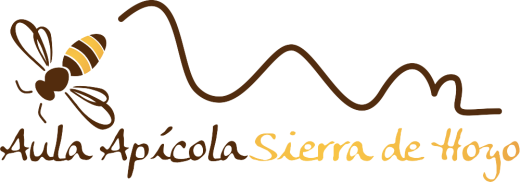 www.aulaapicolahoyo.com